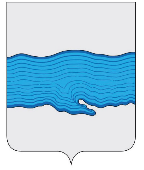  Ивановская область   Приволжский муниципальный район  Плесское городское поселениеВЕСТНИКСОВЕТА И АДМИНИСТРАЦИИПЛЕССКОГО ГОРОДСКОГО ПОСЕЛЕНИЯВыпуск № 1420.07.2023№ 14 от 20.07.2023Официальное издание нормативно-правовых актовСовета и администрации Плесского городского поселения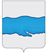 АДМИНИСТРАЦИЯ ПЛЕССКОГО ГОРОДСКОГО ПОСЕЛЕНИЯ ПРИВОЛЖСКОГО МУНИЦИПАЛЬНОГО РАЙОНА ИВАНОВСКОЙ ОБЛАСТИПОСТАНОВЛЕНИЕ«18» июля 2023 г.                                                                                                     № 95г. ПлесОб утверждении муниципальной программы «Обеспечение качественными жилищно-коммунальными услугами населения Плесского городского поселения на 2024-2026 годы».В соответствии со статьей 179, 179.3 Бюджетного кодекса Российской Федерации, Федеральным законом от 06.10.2003 № 131-ФЗ «Об общих          принципах организации местного самоуправления в Российской Федерации», Постановлением Главы Администрации Плесского городского поселения        от 05.08.2014 № 151 «Об утверждении Порядка разработки, реализации          и оценки эффективности муниципальных программ Плесского городского             поселения», администрация Плесского городского поселения  ПОСТАНОВЛЯЕТ:1. Утвердить муниципальную программу «Обеспечение качественными жилищно-коммунальными услугами населения Плесского городского поселения на 2023 – 2025 годы». 2. Настоящее постановление опубликовать в «Вестнике Совета и администрации Плесского городского поселения» и на официальном сайте администрации Плесского городского поселения.3. Постановление администрации от 20.09.2023 года № 179-п «Обеспечение качественными жилищно-коммунальными услугами населения Плесского городского поселения на 2023 – 2025 годы» считать утратившим силу.4. Контроль за исполнением настоящего постановления оставляю за собой.5. Постановление вступает в силу с 01.01.2024 г.ВрИП Главы Плесскогогородского поселения                                                                    С.В. КорниловаПриложение к Постановлению администрации Плесского городского поселения  от 18 июля 2023 г.  № 95Муниципальная программа «Обеспечение качественными
жилищно-коммунальными услугами населения Плесского городского поселения на 2024 – 2026 годы»Паспорт программыКраткая характеристика в сфере реализации программыОбщая площадь жилищного фонда Плесского городского поселения по состоянию на 2018 год составляла 127,8 тыс. м2 , в том числе, находящегося в частной собственности 108.5 тыс. м2 (85%),                               в государственной- 10,2 тыс. м2, в муниципальной-9,1 тыс.м2 (7%).Централизованными системами водоснабжения охвачены следующие территории:- г. Плес (обеспеченность 64%);- с. Северцево (обеспеченность 100%);- с. Миловка (обеспеченность 88%);- д. Выглово (обеспеченность 59%);- д. Горшково (обеспеченность 71%);- с. Утес (обеспеченность 73%);- с. Пеньки (обеспеченность 44%);- с. Ногино (обеспеченность 79%);- д. Филисово (обеспеченность 46%);Полностью не охвачены централизованными системами водоснабжения населенные пункты: д. Ивашково, д. Касимовка, д. Климово, д. Козлово, д. Кочергино, д. Кренево, д. Мальцево, д. Левашиха, д. Орешки, д. Попково, д. Скородумка, д. Спасское, д. Татищево, д. Церковное, д. Шаляпино.В Плесском городском поселении присутствуют комбинированная (централизованная и децентрализованная) система водоотведения.Централизованными системами водоотведения охвачены:- г. Плес (обеспеченность 42%);- с. Северцево (обеспеченность 41%);- с. Утес (обеспеченность 28%);Не охвачены централизованными системами водоотведения г. Плес (не обеспечено 58 %), д. Горшково, с. Пеньки, с. Ногино, д. Филисово, д. Ивашково, д. Касимовка, д. Климово, д. Козлово, д. Кочергино, д. Кренево, д. Мальцево, д. Левашиха, д. Орешки, д. Попково, д. Скородумка, д. Спасское, д. Татищево, д. Церковное, д. Шаляпино.Канализационные сети выполнены из керамических, чугунных и полиэтиленовых труб. Общая протяженность сетей ~ 14 км.Возникновение развитие процесса подтопления нижней части г. Плес связано с гидрогеологическими особенностями и строительством Горьковского водохранилища. В результате увеличения гидравлического напора усилилось воздействие на строительные сооружения.Защита от подтопления территории низовой части в г. Плес в районе берегозащитных укреплений р. Волга осуществляется системой дренажа, выполненной отдельными участками из керамических (до 300 мм) и железобетонных (800 мм) труб.В целом сеть водоотводящих дренажных коммуникаций весьма изношена, многие участки находятся в аварийном состоянии, заилены, требуется принятие неотложных мероприятий по частичной реконструкции (прочистке) существующих сетей или их замене.Существующие выпуски дренажных сетей с диаметром до 300 мм рассредоточены вдоль береговых линий р. Волга и р. Шохонка, децентрализованы и, в основном, носят неорганизованный характер. Дренажные воды из железобетонного коллектора 800 мм перекачиваются в р. Волга двумя насосными станциями, расположенными на берегу.Насосные станции обслуживаются МО МУП ЖКХ «Плес».Газоснабжение населенных пунктов Плесского городского поселения осуществляется природным газом от ГРС «Приволжск-2».Прокладка газопроводов высокого и среднего давления подземная, низкого давления подземная и наземная. Подземная прокладка газопроводов выполняется из стальных и полиэтиленовых туб. Надземная прокладка газопроводов выполняется из стальных труб.Протяженность межпоселковых газопроводов от границы Плесского городского поселения до ГРПШ населенных пунктов (кроме г. Плес) и ГРПБ составляет 31,84 км, в том числе подземных газопроводов высокого давления от 0,6 до 1,2 МПа-23,14 км, высокого давления от 0,3 до 0,6 МПа- 11,94 км, подземных газопроводов среднего давления от 0,1 до0,3 МПа-1,55 км.Теплоснабжение в населенных пунктах Плесского городского поселения обеспечивается за счет автономных и централизованных источников тепла. В качестве автономных источников тепла используют дровяные печи, дровяные и напольные газовые котлы, настенные газовые теплогенераторы, электрокотлы. Централизованное теплоснабжение обеспечивается квартальными котельными. Каждая котельная имеет свою тепловую сеть потребителей тепла, обеспечивая жилые и общественные здания.Оборудование котельных и тепловые сети имеют незначительный процент износа, что подтверждает возможность использования запаса тепловой мощности котельных;Система электроснабжения Плесского городского поселения представляет собой совокупность трансформаторных подстанций и электрических сетей различных напряжений. Основными группами потребителей в системе электроснабжения города и сельских населенных пунктов являются: - коммунально-бытовые потребители;- небольшие сельскохозяйственные предприятия;Категория электроснабжения Плесского городского поселении, обеспечиваемая электрической системой-II.3. Цели в сфере реализации программыГлавной целью реализации программы является повышение качества и надежности предоставления жилищно-коммунальных услуг населению Плесского городского поселения, что приведет к созданию комфортной среды проживания и жизнедеятельности для человека, которая позволяет не только удовлетворять жилищные потребности, но и обеспечивает высокое качество жизни в целом.Анализ современного состояния в жилищно-коммунальной сфере показывает, что:вопросы жилищно-коммунального обслуживания занимают первые места в перечне проблем граждан Плесского городского поселения;жилищный фонд, переданный в собственность граждан, так и не стал предметом ответственности собственников;коммунальный сектор, несмотря на все усилия по реформированию, пока не стал инвестиционно-привлекательным сектором экономики для частного бизнеса.Без принятия срочных мер правового и институционального характера на государственном, в том числе региональном, уровне переломить эти тенденции, обеспечить решение задачи повышения качества жилищно-коммунальных услуг для населения при обеспечении доступности тарифов на эти услуги представляется невозможным.4. Ожидаемые результаты в сфере реализации программыДанные цели будут реализовываться путем решения следующих задач:- эффективное управление многоквартирными домами;- повышение эффективности, качества и надежности поставок коммунальных ресурсов;- реализация механизма софинансирования работ по капитальному ремонту многоквартирных домов, проводимому с привлечением средств собственников помещений в многоквартирном доме.Программа реализуется посредством 4 подпрограмм:Подпрограмма «Развитие жилищного хозяйства»;Подпрограмма «Создание условий для обеспечения качественными коммунальными услугами»;Подпрограмма «Текущее содержание инженерной защиты (дамбы, дренажной системы, водоперекачивающие станции)»;Подпрограмма «Газификация населенных пунктов».5. Мероприятия Программы5.1. Мероприятия подпрограммы «Развитие жилищного хозяйства»Софинансирование работ по капитальному ремонту многоквартирных домов, проводимых с привлечением средств собственников помещений в многоквартирном доме, в частности муниципального жилого фонда.Срок выполнения мероприятия – 2024-2026 годы. Ответственным исполнителем мероприятия является Администрация Плесского городского поселения.Прочие мероприятия в области жилищного хозяйства (закупка энергетических ресурсов).Срок выполнения мероприятия – 2024-2026 годы. Ответственным исполнителем мероприятия является Администрация Плесского городского поселения.Прочие мероприятия в области жилищного хозяйства (закупка товаров, работ, услуг для государственных(муниципальных) нужд).Срок выполнения мероприятия – 2024-2026 годы. Ответственным исполнителем мероприятия является Администрация Плесского городского поселения.5.2. Мероприятия подпрограммы «Создание условий для обеспечения качественными коммунальными услугами»Возмещение недополученных доходов юридических лиц и индивидуальных предпринимателей (исполнителей коммунальных услуг, ресурсоснабжающих организаций), предоставляющих коммунальные услуги по холодному водоснабжению, горячему водоснабжению, водоотведению и очистке сточных вод населению, в связи с приведением размера платы граждан за коммунальные услуги в соответствии с их предельными индексами роста вследствие государственного регулирования тарифов за счет субвенций из областного бюджета.Срок выполнения мероприятия – 2024-2026 годы. Ответственным исполнителем мероприятия является Администрация Плесского городского поселения.Обеспечение населения теплоснабжением, водоснабжением и водоотведением, бытовыми услугами.Срок выполнения мероприятия – 2024-2026 годы. Ответственным исполнителем мероприятия является Администрация Плесского городского поселения.5.3. Мероприятия подпрограммы «Текущее содержание инженерной защиты (дамбы, дренажной системы, водоперекачивающие станции)».Текущее содержание инженерной защиты (дамба, дренажные системы, водоперекачивающие станции) Срок выполнения мероприятия – 2024-2026 годы.Ответственным исполнителем мероприятия является Администрация Плесского городского поселения.5.4. Мероприятия подпрограммы «Газификация населенных пунктов»Бюджетные инвестиции в объекты капитального строительства государственной (муниципальной) собственности.Срок выполнения мероприятия – 2024-2026 годы.Ответственным исполнителем мероприятия является Администрация Плесского городского поселения.Прочие мероприятия в области коммунального хозяйства (закупка товаров, работ и услуг для государственных (муниципальных) нужд).Срок выполнения мероприятия – 2024-2026 годы.Ответственным исполнителем мероприятия является Администрация Плесского городского поселения.6. Ресурсное обеспечение мероприятий ПрограммыТаблица 1. Ресурсное обеспечение реализации Программы (руб.)Примечание: -	общий объем финансирования программы на 2024-2026 гг. имеет справочный (прогнозный) характер.<*> - Реализация подпрограммы предусматривает привлечение софинансирования за счет средств областного бюджета и бюджета Плесского городского поселения, объемы которых могут быть уточнены в настоящей таблице после утверждения соответствующих субсидий из областного бюджетаПриложение № 1 к Муниципальной программе «Обеспечение качественными жилищно-коммунальнымиуслугами населения Плесского городского поселения»Подпрограмма «Развитие жилищного хозяйства»Паспорт ПодпрограммыКраткая характеристика сферы реализации подпрограммыОсновой преобразований в жилищном хозяйстве является реорганизация системы управления отраслью, основанная на принципах сокращения степени участия государства и муниципальных образований в управлении жилищным фондом и активного привлечения граждан к управлению своей собственностью в жилищной сфере. Итогом реформирования жилищного хозяйства должно стать улучшение качества предоставляемых населению жилищных услуг. В соответствии с жилищным законодательством собственники помещений в многоквартирных домах, помимо прав и обязанностей в отношении помещений в таких домах, несут обязанности по поддержанию в надлежащем состоянии общего имущества, в том числе по осуществлению текущего и капитального ремонтов многоквартирных домов.Более 60 процентов многоквартирного жилищного фонда Плесского городского поселения составляют многоквартирные дома, построенные во второй половине прошлого века, имеющие значительный процент физического износа и требующие капитального ремонта. Процесс реформирования жилищного хозяйства продолжается в условиях динамично развивающегося законодательства. По прежнему актуальным является улучшение технического состояния жилья, развитие рынка управления многоквартирными домами, развитие общественной инициативы в сфере управления жильем. Немаловажное значение имеет формирование активного собственника жилья, осознающего свою ответственность за состояние жилья и владеющего знаниями, необходимыми для успешной реализации жилищных прав.        3. Мероприятия подпрограммыСофинансирование работ по капитальному ремонту многоквартирных домов, проводимому с привлечением средств собственников помещений в многоквартирном доме, в части муниципального жилого фонда.Срок выполнения мероприятия – 2024-2026годы. Ответственным исполнителем мероприятия является Администрация Плесского городского поселения.Прочие мероприятия (в т.ч. установка приборов учета в муниципальном жилом фонде).Срок выполнения мероприятия – 2024-2026 годы. Ответственным исполнителем мероприятия является Администрация Плесского городского поселения.Прочие мероприятия в области жилищного хозяйства (Закупка энергетических ресурсов).Срок выполнения мероприятия – 2024-2026 годы. Ответственным исполнителем мероприятия является Администрация Плесского городского поселения. Прочие мероприятия в области жилищного хозяйства (Закупка товаров, работ и услуг для государственных (муниципальных) нужд).Срок выполнения мероприятия – 2024-2026 годы. Ответственным исполнителем мероприятия является Администрация Плесского городского поселения.Текущий ремонт муниципального жилого фондаСрок выполнения мероприятия – 2024-2026 годы. Ответственным исполнителем мероприятия является Администрация Плесского городского поселения.Реализация мероприятий по капитальному ремонту муниципального жилищного фонда позволит создать условия для приведения жилищного фонда в соответствие со стандартами качества, обеспечивающими комфортные условия проживания, для внедрения ресурсосберегающих технологий предоставления жилищно-коммунальных услуг.4. Ресурсное обеспечение мероприятий подпрограммы (руб.)Приложение № 2к Муниципальной программе «Обеспечение качественными жилищно-коммунальнымиуслугами населения Плесского городского поселения»Подпрограмма «Создание условий для обеспечения качественными коммунальными услугами»Паспорт ПодпрограммыКраткая характеристика сферы реализации ПодпрограммыВ целях сдерживания роста размера платы для населения Правительство Ивановской области ежегодно предусматривает средства на субсидирование деятельности предприятий жилищно-коммунального комплекса. Значительный объем предоставляемых субсидий связан, в первую очередь, с опережающим ростом цен на первичные энергоносители: природный газ, электроэнергию, жидкое и твердое топливо. Опережающее изменение экономически обоснованных величин тарифов на коммунальные услуги по отношению к тарифам для населения затрудняют процесс ликвидации бюджетного дотирования. При этом необходимо отметить, что возмещение недополученных доходов за счет бюджетных источников носит характер неэффективных расходов, а участие региона в реализации Федерального закона от 21.07.2007 N 185-ФЗ "О Фонде содействия реформированию жилищно-коммунального хозяйства" требует прекращения любых дотаций отраслевым организациям (с 1 января 2010 года).Ожидаемые результаты реализации ПодпрограммыРеализация подпрограммы обеспечит субъектам предпринимательской деятельности - поставщикам жилищно-коммунальных услуг:- 100-процентный уровень возмещения стоимости предоставления услуг по вывозу жидких бытовых отходов и услуг бани;- 100-процентный уровень возмещения стоимости предоставления услуг по холодному водоснабжению, горячему водоснабжению, водоотведению и очистке сточных вод.Таблица 1. Сведения о целевых индикаторах(показателях) подпрограммыМероприятия подпрограммыВозмещение недополученных доходов юридических лиц и индивидуальных предпринимателей (исполнителей коммунальных услуг, ресурсоснабжающих организаций), предоставляющих коммунальные услуги по холодному водоснабжению, горячему водоснабжению, водоотведению и очистке сточных вод населению, в связи с приведением размера платы граждан за коммунальные услуги в соответствии с их предельными индексами роста вследствие государственного регулирования тарифов о за счет субвенций из областного бюджета.Срок выполнения мероприятия – 2024-2026 годы. Ответственным исполнителем мероприятия является Администрация Плесского городского поселенияВозмещение недополученных доходов организациям,                             представляющим населению бытовые услуги населению Плесского городского поселения.Срок выполнения мероприятия – 2024-2026 годы. Ответственным исполнителем мероприятия является Администрация Плесского городского поселенияПрочие работы в сфере коммунального хозяйства.Срок выполнения мероприятия – 2024-2026 годы. Ответственным исполнителем мероприятия является Администрация Плесского городского поселенияАктуализация схемы теплоснабжения Плесского городского поселения.Срок выполнения мероприятия – 2024-2026 годы. Ответственным исполнителем мероприятия является Администрация Плесского городского поселения.Ресурсное обеспечение мероприятий Подпрограммы (руб.)<*> - Реализация подпрограммы предусматривает привлечение софинансирования за счет средств областного бюджета и бюджета Плесского городского поселения, объемы которых могут быть уточнены в настоящей таблице после утверждения соответствующих субсидий из областного бюджетаПриложение № 3 к Муниципальной программе «Обеспечение качественными жилищно-коммунальнымиуслугами населения Плесского городского поселения»Подпрограмма «Текущее содержание инженерной защиты (дамбы, дренажной системы, водоперекачивающие станции)»Паспорт подпрограммы2. Мероприятия подпрограммы1) Субсидии бюджетам муниципальных образований Ивановской области на текущее содержание инженерной защиты (дамба, дренажные системы, водоперекачивающие станции).Срок выполнения мероприятия – 2024-2026 годы. Ответственным исполнителем мероприятия является Администрация Плесского городского поселения.В рамках подпрограммы «Текущее содержание инженерной защиты (дамбы, дренажной системы, водоперекачивающие станции)» проводятся следующие мероприятия:1. Обслуживание и ремонт дренажных колодцев.2. Прочистка и промывка дренажной системы.3. Обслуживание и ремонт водоперекачивающих станций;4. Обслуживание гидротехнического сооружения (плотины) на              р. Шохонка.Задачей	 подпрограммы «Текущее содержание инженерной защиты (дамбы, дренажной системы, водоперекачивающие станции)» является внедрение современных технологий. Это позволит увеличить надежность работы объектов коммунальной инфраструктуры, максимально сократить их износ.3. Ресурсное обеспечение мероприятий Подпрограммы(руб.)<*> - Реализация подпрограммы предусматривает привлечение софинансирования за счет средств областного бюджета и бюджета Плесского городского поселения, объемы которых могут быть уточнены в настоящей таблице после утверждения соответствующих субсидий из областного бюджета.Приложение № 4 к Муниципальной программе «Обеспечение качественными жилищно-коммунальнымиуслугами населения Плесского городского поселения»Подпрограмма «Газификация населенных пунктов»1. Паспорт подпрограммы2. Мероприятия подпрограммыБюджетные инвестиции в объекты капитального строительства государственной (муниципальной) собственности.Срок выполнения мероприятия – 2024-2026 годы.Ответственным исполнителем мероприятия является Администрация Плесского городского поселения.Прочие мероприятия в области коммунального хозяйства (закупка товаров, работ и услуг для государственных (муниципальных) нужд).Срок выполнения мероприятия – 2024-2026 годы.Ответственным исполнителем мероприятия является Администрация Плесского городского поселения.В рамках подпрограммы «Газификация населенных пунктов» проводятся следующие мероприятия:1. Строительство газопровода в с. Утес;2. Строительство газопровода в д. Горшково;3. Строительство газопровода в с. Пеньки;Газификация населенных пунктов Утёс, Пеньки, Горшково Плесского городского поселения является в первую очередь социальным, направленным на повышение уровня жизни населения, улучшение экологической обстановки, повышение надежности функционирования газотранспортной системы и энергоснабжения населенных пунктов поселения.Для граждан газификация означает новый уровень комфорта в быту, - это надежный доступ к теплу, энергии и более высокому качеству жизни.Развитие газотранспортной системы создает условия для формирования инвестиционной привлекательности Плесского городского поселения, дальнейшего развития индивидуального жилищного строительства, увеличивает привлекательность периферийных территорий для хозяйственного развития и инвестиций.3. Ресурсное обеспечение мероприятий Подпрограммы (руб.)<*> - Реализация подпрограммы предусматривает привлечение софинансирования за счет средств областного бюджета и бюджета Плесского городского поселения, объемы которых могут быть уточнены в настоящей таблице после утверждения соответствующих субсидий из областного бюджета.№ и дата принятия ДокументаНаименование документаНомера страницАдминистрация Плесского городского поселенияАдминистрация Плесского городского поселенияот 18.07.2023 г. № 95Постановление «Об утверждении муниципальной программы «Обеспечение качественными жилищно-коммунальными услугами населения Плесского городского поселения на 2024-2026 годы»3НаименованиеПрограммыМуниципальная программа «Обеспечение качественными жилищно-коммунальными услугами населения Плесского городского поселения на 2023- 2025 годы» (далее - Программа)Перечень подпрограммПодпрограмма «Развитие жилищного хозяйства»Основное мероприятие: Развитие жилищного хозяйства;Подпрограмма «Создание условий для обеспечения качественными коммунальными услугами»Основное мероприятие: Обеспечение населения теплоснабжением, водоснабжением и водоотведением, бытовыми услугами;Подпрограмма «Текущее содержание инженерной защиты (дамбы, дренажные системы, водоперекачивающие станции)»Основное мероприятие: Обеспечение населения объектами инженерной инфраструктуры;Подпрограмма «Газификация населенных пунктов»Основное мероприятие: Газификация населенных пунктов.ЦелиПрограммыПовышение качества и надежности предоставления жилищно-коммунальных услуг населению Плесского городского поселенияЗадачиПрограммы- эффективное управление многоквартирными домами;- повышение эффективности, качества и надежности поставок коммунальных ресурсов;- реализация механизма софинансирования работ по капитальному ремонту многоквартирных домов, проводимому с привлечением средств собственников помещений в многоквартирном доме;РазработчикПрограммыАдминистрация Плесского городского поселения Исполнители ПрограммыАдминистрация Плесского городского поселения, организации, определяемые в порядке, установленном Федеральным законом от 05.04.2013 № 44-ФЗ «О контрактной системе в сфере закупок товаров, работ,  услуг для обеспечения государственных и муниципальных нужд»Сроки реализацииПрограммы2024-2026 годыИсточники и объем финансирования ПрограммыОбъём бюджетных ассигнований на реализацию муниципальной программы по годам составляет –38 990 149,50 руб., в том числе:№Наименование мероприятияИсполнитель202420252026Программа, всего:Программа, всего:Программа, всего:13 542 960,8221 043 156,974 404 031,71- бюджет поселения- бюджет поселения- бюджет поселения1 890 298,042 265 307,851 433,351,59- областной бюджет- областной бюджет- областной бюджет11 652 662,7818 777 849,122 970 680,12- федеральный бюджет- федеральный бюджет- федеральный бюджет0,000,000,00Подпрограмма «Развитие жилищного хозяйства»Администрация Плесского городского поселения1 000 000,001 000 000,001 000 000,00- бюджет поселения1 000 000,001 000 000,001 000 000,00- областной бюджет***- федеральный бюджет0,000,000,00Подпрограмма «Создание условий для обеспечения качественными коммунальными услугами»Администрация Плесского городского поселения277 000,00277 000,00277 000,00- бюджет поселения277 000,00277 000,00277 000,00- областной бюджет***- федеральный бюджет0,000,000,00Подпрограмма «Текущее содержание инженерной защиты (дамбы, дренажной системы, водоперекачивающие станции)»Администрация Плесского городского поселения3 105 896,613 127 031,713 127 031,71-бюджет поселения155 294,83156 351,59156 351,59-областной бюджет2 950 601,782 970 680,122 970 680,12- федеральный бюджет0,000,000,00Газификация населенных пунктовАдминистрация Плесского городского поселения9 160 064,2116 639 125,260,00-бюджет поселения458 003,21831 956,260,00-областной бюджет8 702 061,0015 807 169,000,00- федеральный бюджет0,000,000,00Наименование ПодпрограммыРазвитие жилищного хозяйстваСрок реализации Подпрограммы2024-2026 годыИсполнители ПодпрограммыАдминистрация Плесского городского поселенияОбъем ресурсного обеспечения ПодпрограммыОбщий объем бюджетных ассигнований:2024 год –1 000 000,00 руб.,2025 год –1 000 000,00 руб.,2026 год –1 000 000,00 руб.№Наименование мероприятияИсполнитель20242024202520252026Подпрограмма, всего:Подпрограмма, всего:Подпрограмма, всего:Подпрограмма, всего:1 000 000,001 000 000,001 000 000,001 000 000,00- бюджет поселения- бюджет поселения- бюджет поселения- бюджет поселения1Софинансирование работ по капитальному ремонту многоквартирных домов, проводимому с привлечением средств собственников помещений в многоквартирном доме, в части муниципального жилого фонда.Администрация Плесского городского поселения400 000,00400 000,00400 000,00400 000,00400 000,002Прочие мероприятия.Администрация Плесского городского поселения400 000,00400 000,00400 000,00400 000,00400 000,002Прочие мероприятия.Администрация Плесского городского поселения200 000,00200 000,00200 000,00200 000,00200 000,003Прочие мероприятия (в т.ч. обслуживание и установка приборов учета в муниципальном жилом фонде).Администрация Плесского городского поселения0,000,000,000,000,004Текущий ремонт муниципального жилого фонда.Администрация Плесского городского поселения0,000,000,000,000,00Наименование ПодпрограммыСоздание условий для обеспечения качественными коммунальными услугамиСрок реализации Подпрограммы2024-2026 годыИсполнители ПодпрограммыАдминистрация Плесского городского поселенияОбъем ресурсного обеспечения ПодпрограммыОбщий объем бюджетных ассигнований:2024 год –250 000,00 руб.,2025 год –250 000,00 руб.,2026 год –250 000,00 руб.№ п/пНаименование целевого индикатора (показателя) подпрограммыЕд. измеренияЗначения показателейЗначения показателейЗначения показателей№ п/пНаименование целевого индикатора (показателя) подпрограммыЕд. измерения2024202520261Уровень возмещения расходов, связанных с предоставлением услуг по вывозу жидких бытовых отходов и услуг банипроцентов1001001002Уровень возмещения стоимости предоставления услуг по холодному водоснабжению, горячему водоснабжению, водоотведению и очистке сточных водпроцентов100100100№Наименование мероприятияНаименование мероприятияИсполнитель202420252026Подпрограмма, всего:Подпрограмма, всего:Подпрограмма, всего:Подпрограмма, всего:277 000,00270 000,00270 000,00- бюджет поселения- бюджет поселения- бюджет поселения- бюджет поселения270 000,00270 000,00270 000,00- областной бюджет- областной бюджет- областной бюджет- областной бюджет***1Прочие работыПрочие работыАдминистрация Плесского городского поселения250 000,00250 000,00250 000,00- бюджет поселения- бюджет поселения- бюджет поселения- бюджет поселения250 000,00250 000,00250 000,0022Возмещение недополученных доходов юридических лиц и индивидуальных предпринимателей (исполнителей коммунальных услуг, ресурсоснабжающих организаций), предоставляющих коммунальные услуги за счет субвенций из областного бюджета.Администрация Плесского городского поселения0,000,000,00- бюджет поселения- бюджет поселения- бюджет поселения- бюджет поселения0,000,000,0033Возмещение недополученных доходов организациям,                             представляющим населению бытовые услуги населению Плесского городского поселения.Администрация Плесского городского поселения0,000,000,00- бюджет поселения- бюджет поселения- бюджет поселения- бюджет поселения0,000,000,0044Актуализация схемы теплоснабжения Плесского городского поселения.Администрация Плесского городского поселения27 000,0027 000,0027 000,00- бюджет поселения- бюджет поселения- бюджет поселения- бюджет поселения27 000,0027 000,0027 000,00Наименование ПодпрограммыТекущее содержание инженерной защиты (дамбы, дренажной системы, водоперекачивающие станции)Срокреализации Подпрограммы2024-2026 годыИсполнители ПодпрограммыАдминистрация Плесского городского поселенияОбъем ресурсного обеспечения ПодпрограммыОбщий объем бюджетных ассигнований:2024 год –3 105 896,61 руб.,Из них:Местный бюджет - 155 294,83 руб.,Областной бюджет – 2 950 601,78 руб.,2025 год –3 127 031,71 руб.,Из них:Местный бюджет - 156 351,59 руб.,Областной бюджет – 2 970 680,12 руб.,2026 год –3 127 031,71 руб.Из них:Местный бюджет - 156 351,59 руб.,Областной бюджет – 2 970 680,12 руб.,№Наименование мероприятияИсполнитель202420242025202520262026Подпрограмма, всего:Подпрограмма, всего:Подпрограмма, всего:Подпрограмма, всего:3 105 896,613 105 896,613 127 031,713 127 031,713 127 031,713 127 031,71- бюджет поселения- бюджет поселения- бюджет поселения- бюджет поселения155 294,83155 294,83156 351,59156 351,59156 351,59156 351,59- областной бюджет- областной бюджет- областной бюджет- областной бюджет2 950 601,78*2 950 601,78*2 970 680,12*2 970 680,12*2 970 680,12*2 970 680,12*1Субсидии бюджетам муниципальных образований Ивановской области на текущее содержание инженерной защиты (дамба, дренажные системы, водоперекачивающие станции)Администрация Плесского городского поселения3 105 896,613 105 896,613 127 031,713 127 031,713 127 031,713 127 031,71Наименование ПодпрограммыГазификация населенных пунктовСрок реализации Подпрограммы2024-2026 годыИсполнители ПодпрограммыАдминистрация Плесского городского поселенияОбъем ресурсного обеспечения ПодпрограммыОбщий объем бюджетных ассигнований:2024 год –9 160 064,21 руб.,Из них:Местный бюджет – 458 003,21 руб.,Областной бюджет – 8 702 061,00 руб.,2025 год –16 639 125,26 руб.,Из них:Местный бюджет – 831 956,26 руб.,Областной бюджет – 15807 169,00 руб.,2026 год –0,00 руб.Из них:Местный бюджет – 0,00 руб.,Областной бюджет – 0,00 руб.,№Наименование мероприятияИсполнитель202420242025202520262026Подпрограмма, всего:Подпрограмма, всего:Подпрограмма, всего:Подпрограмма, всего:9 160 064,219 160 064,2116 639 125,2616 639 125,260,000,00- бюджет поселения- бюджет поселения- бюджет поселения- бюджет поселения458 003,21458 003,21831 956,26831 956,260,000,00- областной бюджет- областной бюджет- областной бюджет- областной бюджет8 702 061,00*8 702 061,00*15 807 169,00*15 807 169,00*0,00*0,00*1Бюджетные инвестиции в объекты капитального строительства государственной (муниципальной) собственности.Администрация Плесского городского поселения9 160 064,219 160 064,2116 639 125,2616 639 125,260,000,00